Úlohy zadané žiakom počas samoštúdiaDEJEPIS 8. B										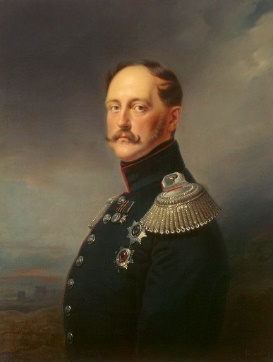 Cárske Rusko – prepísať do zošita (učebnica str. 18- 19)- za vlády cárovnej Kataríny Veľkej Rusko zosilnelo- ešte viac za vlády cára Alexandra I. ( bojoval proti Napoleonovi) - ale ruské hospodárstvo zaostávalo, až stagnovalo1825- Alexander I. umiera- mladí dôstojníci – tzv. DEKABRISTI (obdivovali modernú Európu, odmietli vernosť cárovi) chceli štátny prevrat  -avšak nový cár Mikuláš II. - povstanie potlačil a vinníkov odsúdil (smrť, išli na Sibír)		   	        - bol nepriateľ revolúcie a liberalizmu			        - 1849 – bitka pri Világoši (Rusi proti Maďarom- prehrali)Krymská vojna 1853 – 1856 – boje proti Turkom, k nemu sa pridalo Anglicko,				- Rusko porazené 				- mier podpísal Alexander II.				- vo vojne bojoval aj spisovateľ Lev Nikolajevič TolstojAlexander II – chcel zlepšiť hospodárstvo a modernizovať krajinu  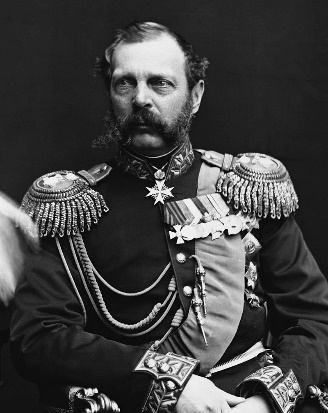 	                 - 1861 – zrušil nevoľníctvo,                  -  reformy -  školstva, armády, súdnictvaÚlohy na vypracovanie – do zošita dopíš len správne odpovede1. Kto je to? Napíš meno osobnosti, o ktorú sa jedná na základe krátkeho opisu.A, Bol odporcom revolúcie a liberalizmu. Potlačil povstanie dekabristov v Rusku, ako i revolúcie v Poľsku a Uhorsku. Nazývalo ho „policajt Európy“. .............................B, Bol jedným z účastníkov krymskej vojny a známym ruským spisovateľom. ................................C, Ruská cárovná,  ktorá vybojovala od Turecka prístup k Čiernemu moru. Zvýšila mieru vykorisťovania roľníkov, preto vypukli mnohé povstania – napr. pod vedením Jemeľjana Pugačova...............................2. Prešmyčka. Poskladaj slová a vysvetli ich.A I S N G C T Á A = N V E C O N Ľ O V Í T =D E V A R S O I M A Ž É = 